                                                                6450, гр. Харманли,   ул. „Любен Каравелов” № 1,           E-mail: pgett@abv.bg                           http://pget-harmanli.com                                                                              тел.: Директор - 0373 8 50 68; 0879171464;               Техн.секретар – 0879374209;           Гл. счетоводител - 0894544550                                              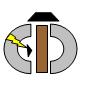                Професионална гимназия по електропромишленост и тексти  „ Захари Стоянов”УТВЪРДИЛ: 
Соня Георгиева Илиева Заповед № 736 / 09.09.2020 г. ПЛАН ЗА ДЕЙСТВИЕ В УСЛОВИЯ НА COVID-19 Директор:Соня Георгиева Илиева ......................Изготвил: Йоланда Вълова Грозева на длъжност Старши учител, практическо обучение ....................................... Съгласувал: Светлана Николова Ангелова на длъжност Заместник-директор, учебна дейност ....................................... ___________________________________________________ Важно! 
Документът може да бъде допълван и променян, когато бъде оценена необходимостта от това, като всяка промяна се приема и утвърждава по реда, по който е приет и утвърден настоящия документ и следва да бъде сведена до знанието на всички участници в образователния процес. 